What is place value?Place value is the value of a digit depending on its location in a number. Each place value has a number from 1 to 9. We count up to 9 in each place and when we get to 10 we move into the next place value. That means that the place value to the left of the digit is 10 x larger than the digit to its right. And that means the place value to the right of the digit is 10 x smaller than the digit to its left.We start with ones and count up to 9, then we move on to tens. That means there are 10 ones in 1 ten. And that 1 ten is 10 times bigger than 1.For example, there are 10 tens in 1 hundred so that means that100 is ten times bigger than 10 ( 10 x 10 = 100 )That also means that 10 is 10  times smaller than 100 ( 100 ÷ 10 = 10 )10 Ones = 1 x 10 = 1 Ten 10 Tens  =  10 x 10  =  1 Hundred10 Hundreds = 10 x 100 = 1 Thousand10 Thousands = 10 x 1,000 = 1 Ten Thousand10 Ten Thousands = 10 x 10,000 = 1 Hundred Thousand10 Hundred Thousands = 10 x 10,000 = 1 Million1, 234, 567Notice that the digit 2 has a different value in the number 234,567 and 43,291.In 2,468, the 2 represents 2,000.  In 43,291, the 2 represents 200.Put the number 325,698 in the houses.  ,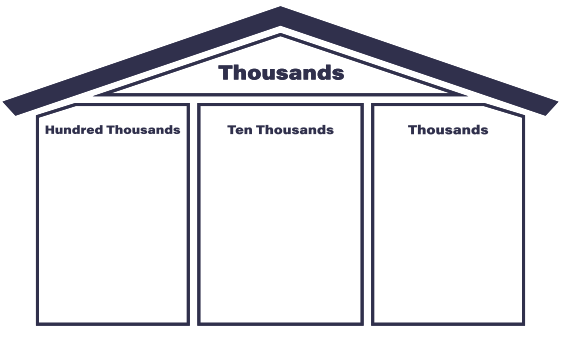 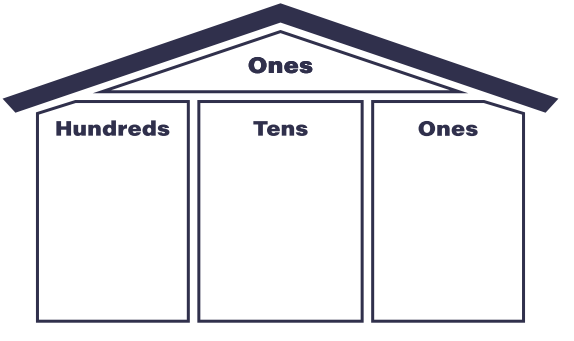 Time to ThinkWould you rather have 5 ones or 5 hundreds?  Why?How many tens are in one thousand?Draw a one dollar bill in the place value chart. ,Now draw nine more one dollar bills in the place value chart.What larger unit can I make?When we exchange the ten ones for a ______, the _____ becomes _____ times as large.Draw a ten dollar bill in the place value chart. ,Now draw nine more ten dollar bills in the place value chart.What larger unit can I make?When we exchange the ten ten dollar bills for a ______, the _____ becomes _____ times as large.465,312Shade in the place value shapes and complete the table below to represent the number.Time to think: Using the base ten blocks below, circle four groups of 2 ten blocks.  The first one is done for you.  Then complete the multiplication statement.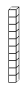 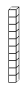 4 x 20 = _____Time to thinkWhat do you notice about the multiplication statement and the answer?  Write a sentence.Using the hundred blocks below, circle three groups of 2 hundreds blocks.  Then complete the multiplication statement.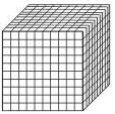               3 x 200 = _______Time to thinkWhat do you notice about the multiplication statement and the answer?  Write a sentence.Time to ThinkUsing what we learned about place value and using zeros as a tool:What is 800 ÷ 4?What about 1000 ÷ 10?Hundred thousandsTen thousandsThousandsHundredsTensOnes100,000	  100,000100,000      100,000100,000     100,00010,000      10,00010,000      10,00010,000       10,000  1,000        1,000  1,000        1,000  1,000        1,000   100          100   100           100   100          100   10              10    10              10    10              10     1               1 1      1               1